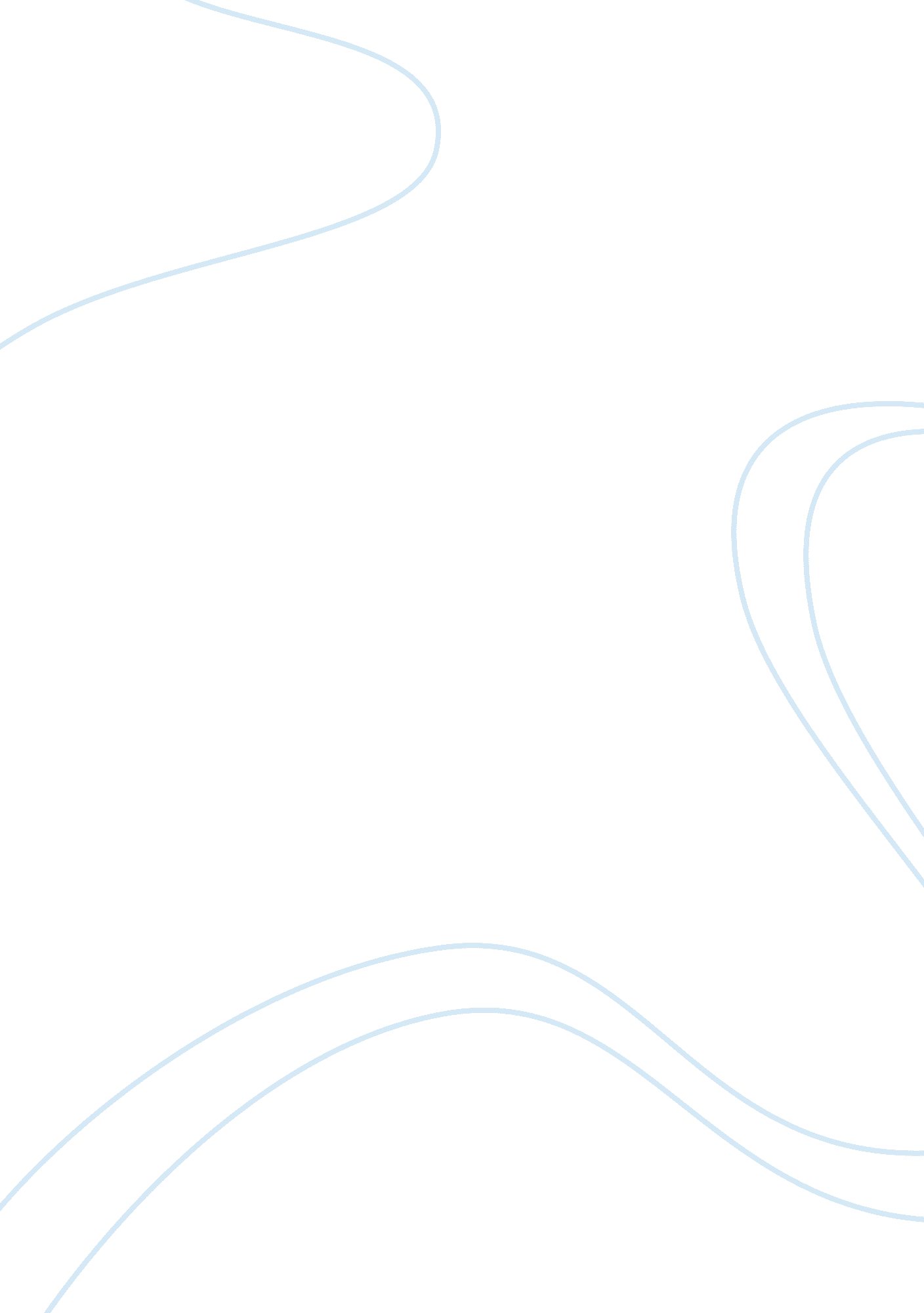 1-butene c4h8 structure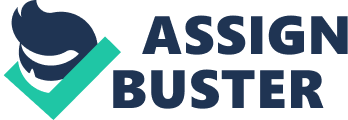 Contents Retention Index (Linear): Popular Chapter 13 Practice Questions Heuristic Evaluation Kinn’s chapter 24: Financial And Practice Management km Business – Chapter 6 The first step in the speechmaking process is ______, and the last step is ______. Pharm Ch. 43: Drugs Used To Treat Cancer How does Dickens create suspense in The Signalman Dramatic Literature 